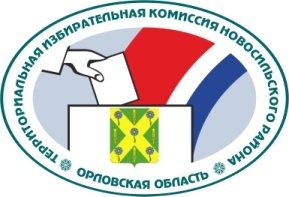 ОРЛОВСКАЯ ОБЛАСТЬТЕРРИТОРИАЛЬНАЯ ИЗБИРАТЕЛЬНАЯ КОМИССИЯНОВОСИЛЬСКОГО РАЙОНАРЕШЕНИЕ9 августа 2021 г.                                                                  № 26/236г. НовосильВ целях обеспечения равных условий проведения агитационных публичных мероприятий для зарегистрированных кандидатов, в соответствии со статьей 53 Федерального закона от 12 июня 2002 года № 67-ФЗ «Об основных гарантиях избирательных прав и права на участие в референдуме граждан Российской Федерации», статьей 17.4 Закона Орловской области от 30 июня 2010 года № 1087-ОЗ «О регулировании отдельных правоотношений, связанных с выборами в органы местного самоуправления муниципальных образований на территории Орловской области», постановлением Избирательной комиссии Орловской области от 14 июня 2019 года № 62/507-6 «О возложении полномочий избирательных комиссий муниципальных образований Орловской области», постановлением Избирательной комиссии Орловской области от 11 июня 2020 года № 93/688-6 «О возложении полномочий избирательных комиссий муниципальных образований Орловской области», постановлением Избирательной комиссии Орловской области от 10 декабря 2020 года № 114/757-6 «О возложении полномочий избирательных комиссий муниципальных образований Новосильского района Орловской области», решением территориальной избирательной комиссии Новосильского района от 24 июня 2021 года №11/18 «О возложении полномочий окружных избирательных комиссий одномандатных избирательных округов по выборам депутатов Вяжевского сельского Совета народных депутатов шестого созыва на территориальную избирательную комиссию Новосильского района», решением территориальной избирательной комиссии Новосильского района от 24 июня 2021 года №11/19 «О возложении полномочий окружных избирательных комиссий одномандатных избирательных округов по выборам депутатов Глубковского сельского Совета народных депутатов шестого созыва на территориальную избирательную комиссию Новосильского района», решением территориальной избирательной комиссии Новосильского района от 24 июня 2021 года №11/20 «О возложении полномочий окружных избирательных комиссий одномандатных избирательных округов по выборам депутатов Голунского сельского Совета народных депутатов шестого созыва на территориальную избирательную комиссию Новосильского района», решением территориальной избирательной комиссии Новосильского района от 24 июня 2021 года №11/21 «О возложении полномочий окружных избирательных комиссий одномандатных избирательных округов по выборам депутатов Зареченского сельского Совета народных депутатов шестого созыва на территориальную избирательную комиссию Новосильского района», решением территориальной избирательной комиссии Новосильского района от 24 июня 2021 года №11/22 «О возложении полномочий окружных избирательных комиссий одномандатных избирательных округов по выборам депутатов Петушенского сельского Совета народных депутатов шестого созыва на территориальную избирательную комиссию Новосильского района», решением территориальной избирательной комиссии Новосильского района от 24 июня 2021 года №11/23 «О возложении полномочий окружных избирательных комиссий одномандатных избирательных округов по выборам депутатов Прудовского сельского Совета народных депутатов шестого созыва на территориальную избирательную комиссию Новосильского района», решением территориальной избирательной комиссии Новосильского района от 24 июня 2021 года №11/24 «О возложении полномочий окружных избирательных комиссий одномандатных избирательных округов по выборам депутатов Хворостянского сельского Совета народных депутатов шестого созыва на территориальную избирательную комиссию Новосильского района», решением территориальной избирательной комиссии Новосильского района от 24 июня 2021 года №11/25 «О возложении полномочий окружных избирательных комиссий одномандатных избирательных округов по выборам депутатов Новосильского городского Совета народных депутатов шестого созыва на территориальную избирательную комиссию Новосильского района» территориальная избирательная комиссия Новосильского района РЕШИЛА:1. Установить, что по заявке зарегистрированного кандидата помещение, пригодное для проведения агитационных публичных мероприятий в форме собраний и находящееся в государственной или муниципальной собственности, безвозмездно предоставляется собственником, владельцем помещения зарегистрированному кандидату, его доверенным лицам для встреч с избирателями на время, не превышающее полутора часов для каждого зарегистрированного кандидата.2. Собственнику, владельцу помещения, указанного в пункте 
1 настоящего решения, а также собственнику, владельцу помещения находящееся в собственности организации, имеющей на день официального опубликования (публикации) решения о назначении выборов в своем уставном (складочном) капитале долю (вклад) Российской Федерации, субъектов Российской Федерации и (или) муниципальных образований, превышающую (превышающий) 30 процентов, предоставившим помещение зарегистрированному кандидату, не позднее дня, следующего за днем предоставления помещения, обеспечить уведомление в письменной форме территориальной избирательной комиссии Новосильского района о факте предоставления помещения, об условиях, на которых оно было предоставлено, а также о том, когда это помещение может быть предоставлено в течение агитационного периода другим зарегистрированным кандидатам по форме согласно приложению к настоящему решению.3.  Разместить настоящее решение на сайте территориальной избирательной комиссии Новосильского района в информационно-телекоммуникационной сети «Интернет».Председатель территориальнойизбирательной комиссии 					         Е.А. ХолодоваСекретарь территориальнойизбирательной комиссии      					         М.М. СальковаПриложениек решению территориальной избирательной комиссии 
от 9 августа 2021 года г. № 26/236ФормаВ территориальную избирательную комиссию Новосильского районаот_________________________(собственник, владелец помещения)Уведомлениео фактах предоставления помещений зарегистрированным кандидатам для проведения публичных мероприятий в форме собраний в ходе выборов органов местного самоуправления муниципальных образований на территории Новосильского районаО некоторых условиях проведения предвыборной агитации посредством агитационных публичных мероприятий при проведении выборов органов местного самоуправления муниципальных образований на территории Новосильского района Наименованиеорганизации, предоставившей уведомлениеАдрес организации, предоставившей уведомлениеКонтакты организации, предоставившей уведомление (телефон, факс, адрес электронной почты)Дата и время предоставления помещения для проведения публичных мероприятий в форме собранийФамилия, имя, отчество зарегистрированного кандидатаАдрес помещения для проведения публичных мероприятий в форме собранийПлощадь помещения для проведения публичных мероприятий в форме собранийУсловия предоставления помещения для проведения публичных мероприятий в форме собранийДата и время последующего предоставления помещения для проведения публичных мероприятий в форме собраний 123456789